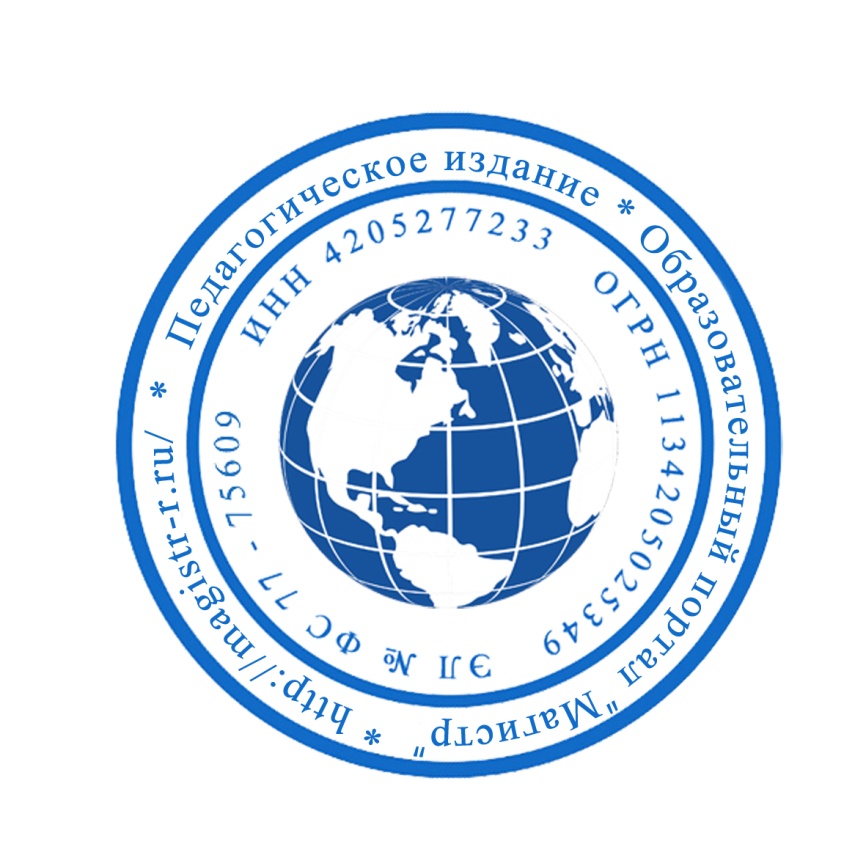 СМИ «Магистр»Серия ЭЛ № ФС 77 – 75609 от 19.04.2019г.(РОСКОМНАДЗОР, г. Москва)Председатель оргкомитета: Ирина Фёдоровна К.Тлф. 8-923-606-29-50Е-mail: metodmagistr@mail.ruОфициальный сайт: https://magistr-r.ru/Приказ №007 от 05.05.2020г.О назначении участников конкурса "Забавные красочки"Уважаемые участники, если по каким – либо причинам вы не получили электронные свидетельства в установленный срок до 15.05.2020г. или почтовое извещение в период до 20.06.2020г., просьба обратиться для выяснения обстоятельств, отправки почтового номера, копий свидетельств и т.д. на эл. адрес: metodmagistr@mail.ru№Населенный пункт, область, город.УчастникСтепень/ результат1ГКОУ ШСШИ32ГКОУ РО Гуковская школа-интернат № 1233МБОУ школа – интернат № 13 города Челябинска14ГБОУРО Новошахтинская школа-интернат35МДОУ детский сад № 179, г. ЯрославльСаввина Марина Владимировна/Воспитанники2,36КГБОУ Минусинская школа - интернат17ГКОУРО Гуковская школа- интернат №1218МБУДО Дорогобужский ДДТ, Кузина Валентина АнатольевнаОвчинникова, Новикова, Михеева, Матягина, Литвина, Корольков, Корнильев, Кондрашова, Качанова, Гупта, Вещунова, Веренич, Бахус, Артеменкова, Шишова, Хомякова, Сафронова, Родченкова, Папенкова, Покаташкина, Краснорудская, Васильев19ГКУСО РО Мясниковский центр помощи детям110ГБОУ РО Новошахтинская школа-интернат2